Emergenza Coronavirus Orari Uffici della DirezioneSi informano i cittadini che a seguito dell’emergenza Coronavirus gli uffici della Direzione Servizi alla Persona  seguiranno, fino a nuova disposizione, i seguenti orari di apertura di ricevimento al pubblicoUFFICI SERVIZI SOCIALI (Ex Ferrotel via Diaz 71)Ricevimento al pubblico il Lunedi ed il Venerdi dalle ore 10.00 alle ore 12.00Sono assicurate i servizi indifferibili e di estrema necessità chiamando i numeri 342/5271927 e 342/6053483.UFFICI DEMOGRAFICI (via Bixio n.66) e Ufficio di Scoglitti  (P.zza Sorelle Arduino) Ricevimento al pubblico il Lunedi ed il Venerdi dalle ore 10.00 alle ore 12.00.I servizi essenziali di pubblica utilità riguardanti le registrazioni dei decessi e delle nascite saranno sempre garantiti fissando apposito appuntamento ai n. 0932/514374 – 3371021404 - 340/2312455Si comunica altresì che la validità delle carte di identità in scadute o in scadenza alla data del 17/3/2020 è prorogata alla data del 31/8/2020 (Decreto legge n. 18 del 17/3/2020)URP – UFFICIO RELAZIONI CON IL PUBBLICORicevimento pubblico il Mercoledi dalle ore 10.00 alle ore 12.00. Per necessità ed urgenze si possono contattare i seguenti numeri 335/5705453 – 340/2312455UFFICI CULTURALI – BIBLIOTECA – ARCHIVIO STORICO E  SALE CONVEGNIGli uffici sono chiusi al pubblico. Per ogni necessità e urgenza si possono contattare i seguenti numeri: 335/5705453 – 333/9701350 – 338/8009878 (biblioteca) – 335/7553034 (Archivio Storico) 															 Il Dirigente														Dott. Salvatore Guadagnino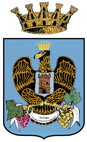               Città di Vittoria   Direzione Servizi alla Persona